ЧЕРКАСЬКА ОБЛАСНА РАДАГОЛОВАР О З П О Р Я Д Ж Е Н Н Я14.09.2021                                                                                       № 367-рПро припинення виконанняобов’язків директораЯКОВЕНКО Н.В.Відповідно до статті 55 Закону України «Про місцеве самоврядування
в Україні», підпункту 3 пункту 3 рішення обласної ради від 16.12.2016
№ 10-18/VIІ «Про управління суб’єктами та об’єктами спільної власності територіальних громад сіл, селищ, міст Черкаської області» (із змінами), враховуючи розпорядження голови обласної ради від 22.07.2021 № 244-р 
«Про покладання виконання обов’язків директора на ЯКОВЕНКО Н.В.»:1. ПРИПИНИТИ 20.09.2021 виконання обов’язків директора обласного комунального підприємства «Готельний комплекс «Дніпро» Черкаської обласної ради ЯКОВЕНКО Наталією Володимирівною, головним бухгалтером цього підприємства.   2. Контроль за виконанням розпорядження покласти на управління юридичного забезпечення та роботи з персоналом виконавчого апарату обласної ради.Голова									А. ПІДГОРНИЙ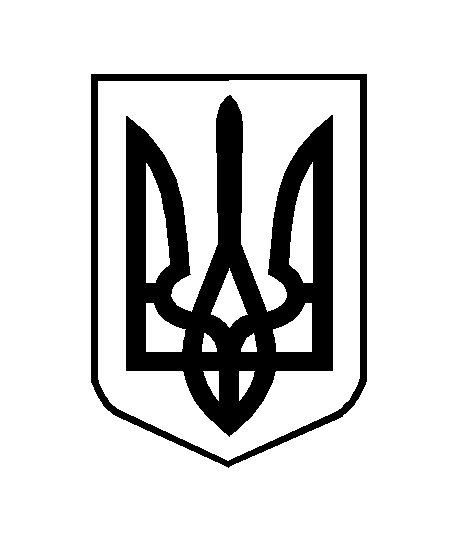 